.#16-count intro - start on vocals.[1-8] FORWARD ROCK, FULL SHUFFLE TURN RIGHT, FORWARD ROCK, SHUFFLE THREE-QUARTER TURN LEFT[9-16] SIDE, BEHIND, BACK, HEEL, SIDE, HEEL, SIDE, HEEL, BACK, CROSS, QUARTER, QUARTER[17-24] CROSS, BACK, SIDE, CROSS, SWAY, HIP-BUMPS RIGHT, HIP-BUMPS LEFT[25-32] CROSS, TURN, SIDE, CROSS, SWAY, HIP-BUMPS LEFT, HIP-BUMPS RIGHT[33-40] CROSS, SIDE, BEHIND, QUARTER, PIVOT A HALF, QUARTER, SIDE, BEHIND[41-48] QUARTER, STEP, HALF, HALF, ROCK, RECOVER, COASTER STEPSTART AGAIN!Work Together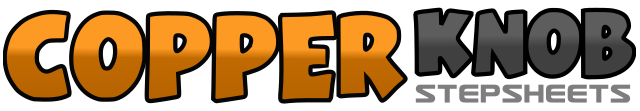 .......Count:48Wall:4Level:Improver.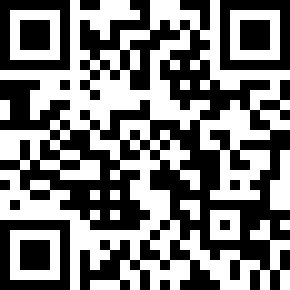 Choreographer:Chris Jackson (UK) - May 2015Chris Jackson (UK) - May 2015Chris Jackson (UK) - May 2015Chris Jackson (UK) - May 2015Chris Jackson (UK) - May 2015.Music:Let's Work Together - Canned Heat : (2005 Digital Remaster - Amazon)Let's Work Together - Canned Heat : (2005 Digital Remaster - Amazon)Let's Work Together - Canned Heat : (2005 Digital Remaster - Amazon)Let's Work Together - Canned Heat : (2005 Digital Remaster - Amazon)Let's Work Together - Canned Heat : (2005 Digital Remaster - Amazon)........1,2,3&4Rock forward on right, recover on left, shuffle a full turn to your right R/L/R (option: right coaster step)5,6,7&8Rock forward on left, recover on right, shuffle a three-quarter turn to your left 		L/R/L (3.0)1,2&3&4Right to right side, left behind right, step back on right, touch left heel forward, left to left side, touch right heel forward&5&6,7,8Right to right side, touch left heel forward, step back on left, cross right over left, make a quarter turn right stepping back on left, make another quarter turn right stepping right to right side (9.0)1,2&3,4Cross left over right, step back on right, left to left side, cross right over left, left to left side and sway your hips to the left5&6,7&8Bump your hips right/left/right, bump your hips left/right/left1,2&3,4Cross right over left, make a quarter turn right stepping back on left, right to right side, cross left over right, right to right side and sway your hips to the right5&6,7&8Bump your hips left/right/left, bump your hips right/left/right (12.0)1,2,3,4Cross left over right, right to right side, left behind right, make a quarter turn right stepping forward on right5,6,7,8Step forward on left, pivot a half turn to our right, make quarter turn right stepping left to left side, right behind left (12.0)1,2,3,4Make a quarter turn left stepping forward on left, step forward on right, make a half turn right stepping back on left, make a half turn right stepping forward on right (option: walk forward left, right) (9.0)5,6,7&8Rock forward on left, recover on right, step back on left, right next to left, step forward on left